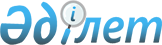 2014-2015 оқу жылына мемлекеттік білім беру тапсырысын бекіту туралыАқмола облысы әкімдігінің 2014 жылғы 22 қыркүйектегі № А-8/449 қаулысы. Ақмола облысының Әділет департаментінде 2014 жылғы 22 қазанда № 4417 болып тіркелді      РҚАО ескертпесі.

      Құжаттың мәтінінде түпнұсқаның пунктуациясы мен орфографиясы сақталған.

      «Білім туралы» Қазақстан Республикасының 2007 жылғы 27 шілдедегі Заңының 6-бабы, 2-тармағындағы 8) тармақшасына сәйкес, Ақмола облысының әкімдігі ҚАУЛЫ ЕТЕДІ:



      1. Республикалық бюджет есебінен техникалық және кәсіптік, орта білімнен кейінгі білімі бар мамандарды дайындау үшін 2014-2015 оқу жылына арналған мемлекеттік білім беру тапсырысы 1-қосымшаға сәйкес бекітілсін.



      2. Жергілікті бюджет есебінен техникалық және кәсіптік, орта білімнен кейінгі білімі бар мамандарды дайындау үшін 2014-2015 оқу жылына арналған мемлекеттік білім беру тапсырысы 2-қосымшаға сәйкес бекітілсін.



      3. Осы қаулы 2014 жылғы 1 қыркүйектен бастап орын алған құқықтық қатынастарға тарайды.



      4. Осы қаулының орындалуын бақылау облыс әкімінің орынбасары Н.Ж.Нұркеновке жүктелсін.



      5. Осы қаулы Ақмола облысы Әділет департаментінде мемлекеттік тіркелген күнінен бастап күшіне енеді және ресми жарияланған күнінен бастап қолданысқа енгізіледі.      Облыс әкімі                                С.Кулагин

Ақмола облысы әкімдігінің

2014 жылғы 22 қыркүйектегі

№ А-8/449 қаулысына   

1-қосымша          

Республикалық бюджет есебінен техникалық және кәсіптік, орта білімнен кейінгі білімі бар мамандарды дайындау үшін 2014-2015 оқу жылына арналған мемлекеттік білім беру тапсырысыАббревиатуралардың толық жазылуы:

КММ – коммуналдық мемлекеттік мекеме;

МКҚК – мемлекеттік коммуналдық қазыналық кәсіпорын.

Ақмола облысы әкімдігінің

2014 жылғы 22 қыркүйектегі

№ А-8/449 қаулысына   

2-қосымша          

Жергілікті бюджет есебінен техникалық және кәсіптік, орта білімнен кейінгі білімі бар мамандарды дайындау үшін 2014-2015 оқу жылына арналған мемлекеттік білім беру тапсырысыАббревиатуралардың толық жазылуы:

КММ – коммуналдық мемлекеттік мекеме;

МКҚК – мемлекеттік коммуналдық қазыналық кәсіпорын.
					© 2012. Қазақстан Республикасы Әділет министрлігінің «Қазақстан Республикасының Заңнама және құқықтық ақпарат институты» ШЖҚ РМК
				№Оқу орнының атауыКодыМамандықтың атауыКодыБіліктіліктің атауыБарлығы9-сынып негізінде9-сынып негізінде11-сынып негізінде11-сынып негізінде№Оқу орнының атауыКодыМамандықтың атауыКодыБіліктіліктің атауыБарлығымемлекеттік тілде оқытуорыс тілінде оқытумемлекеттік тілде оқытуорыс тілінде оқыту1Ақмола облысы білім басқармасының жанындағы «Зеренді ауданы Чаглинка селосы Агробизнес колледжі» МКҚК1216000Элеватор, ұн тарту, жармалық және құрама жем өндірісі121606 3Техник-технолог25251Ақмола облысы білім басқармасының жанындағы «Зеренді ауданы Чаглинка селосы Агробизнес колледжі» МКҚК1502000Агрономия150204 3Өсімдік қорғау агрономы25251Ақмола облысы білім басқармасының жанындағы «Зеренді ауданы Чаглинка селосы Агробизнес колледжі» МКҚК1511000Жерге орналастыру151103 3Техник2525БАРЛЫҒЫ75752.Ақмола облысы білім басқармасының жанындағы «Щучье қаласы, экология және орман шаруашылығы колледжі» МКҚК1508000«Орман шаруашылығы, бақ-саябақ және ландшафт құрылысы»150806 3«Техник-технолог»2525БАРЛЫҒЫ2525ЖИЫНТЫҒЫ100100№Оқу орнының атауыКодыМамандықтың атауыКодыБіліктіліктің атауыБарлығы9-сынып негізінде9-сынып негізінде11-сынып негізінде11-сынып негізінде№Оқу орнының атауыКодыМамандықтың атауыКодыБіліктіліктің атауыБарлығымемлекеттік тілде оқытуорыс тілінде оқытумемлекеттік тілде оқытуорыс тілінде оқыту1Ақмола облысы білім басқармасының «Сандықтау ауданы, Каменка селосы, № 2 агротехникалық колледжі» КММ0508000Тамақтандыруды ұйымдастыру0508012

0508042Аспаз

Даяшы20201Ақмола облысы білім басқармасының «Сандықтау ауданы, Каменка селосы, № 2 агротехникалық колледжі» КММ1114000Пісіру ісі (түрлері бойынша)1114042Электр газымен дәнекерлеуші15151Ақмола облысы білім басқармасының «Сандықтау ауданы, Каменка селосы, № 2 агротехникалық колледжі» КММ1504000Ферма шаруашылығы (бейіндері бойынша)15040621504082Ауыл шаруашылық өндірісіндегі тракторшы-машинистАвтомобиль жүргізуші2525БАРЛЫҒЫ60060002Ақмола облысы білім басқармасының «Көкшетау қаласы, Красный Яр селосы, № 3 агротехникалық колледжі» КММ0508000Тамақтандыруды ұйымдастыру0508012Аспаз25252Ақмола облысы білім басқармасының «Көкшетау қаласы, Красный Яр селосы, № 3 агротехникалық колледжі» КММ1114000Пісіру ісі (түрлері бойынша)1114042Электр газымен дәнекерлеуші25252Ақмола облысы білім басқармасының «Көкшетау қаласы, Красный Яр селосы, № 3 агротехникалық колледжі» КММ1211000Тігін өндірісі және киімдерді үлгілеу1211062Тігінші25252Ақмола облысы білім басқармасының «Көкшетау қаласы, Красный Яр селосы, № 3 агротехникалық колледжі» КММ1401000Ғимараттар мен құрылымдарды салу және пайдалану1401012

1401042

1401052Тас қалаушы

Сылақшы

Бояушы25252Ақмола облысы білім басқармасының «Көкшетау қаласы, Красный Яр селосы, № 3 агротехникалық колледжі» КММ1501000Ауыл шаруашылығында техникалық қызмет көрсету және жөндеу1501012

 

 1501022

 

 Ауыл шаруашылық өндірісіндегі тракторшы-машинистМашина механизмдерін жөндеу және пайдалану мастері5025252Ақмола облысы білім басқармасының «Көкшетау қаласы, Красный Яр селосы, № 3 агротехникалық колледжі» КММ1504000Ферма шаруашылығы (бейіндері бойынша)1504012

1504032

 1504042

1504062

 

 1504072

 

 1504082

 1504102Бухгалтер

Жеміс-көкөніс өсірушіАспазшы

Ауыл шаруашылық өндірісіндегі тракторшы-машинистАуыл шаруашылығында машина мен тракторды реттеушіАвтомобиль жүргізушіЖөндеуші дәнекерлеуші10025

 

 

 2525

 

 

 25БАРЛЫҒЫ250507501253Ақмола облысы білім басқармасының «Аршалы ауданы, Аршалы кенті, № 4 агротехникалық колледжі» КММ0508000Тамақтандыруды ұйымдастыру0508012

0508042

0508052Аспаз

Даяшы

Бармен3520153Ақмола облысы білім басқармасының «Аршалы ауданы, Аршалы кенті, № 4 агротехникалық колледжі» КММ1109000Токарлық іс және металл өңдеу (түрлері бойынша)1109012Токарь20203Ақмола облысы білім басқармасының «Аршалы ауданы, Аршалы кенті, № 4 агротехникалық колледжі» КММ1114000Пісіру ісі (түрлері бойынша)1114012

 1114042Пісіруші (барлық атауларымен)Электр газымен дәнекерлеуші4015253Ақмола облысы білім басқармасының «Аршалы ауданы, Аршалы кенті, № 4 агротехникалық колледжі» КММ1401000Ғимараттар мен құрылымдарды салу және пайдалану1401012Тас қалаушы20203Ақмола облысы білім басқармасының «Аршалы ауданы, Аршалы кенті, № 4 агротехникалық колледжі» КММ1403000Ішкісанитарлық-техникалық құрылғыларды, желдеткіштерді және инженерлік жүйелерді пайдалану (түрлері бойынша)1403012Дәнекерлеуші-сантехник20203Ақмола облысы білім басқармасының «Аршалы ауданы, Аршалы кенті, № 4 агротехникалық колледжі» КММ1504000Ферма шаруашылығы (бейіндері бойынша)1504062

 

 1504082

 1504102Ауыл шаруашылық өндірісіндегі тракторшы-машинистАвтомобиль жүргізушіЖөндеуші-дәнекерлеуші4020

 

 

 20БАРЛЫҒЫ17507501004Ақмола облысы білім басқармасының «Шортанды ауданы, Бозайғыр ауылы, № 5 агротехникалық колледжі» КММ0508000Тамақтандыруды ұйымдастыру0508012

0508022

0508032Аспаз

Кондитер

Калькулятор501515

204Ақмола облысы білім басқармасының «Шортанды ауданы, Бозайғыр ауылы, № 5 агротехникалық колледжі» КММ1504000Ферма шаруашылығы (бейіндері бойынша)1504062

 

 

 1504082

 1504102Ауыл шаруашылық өндірісіндегі тракторшы-машинистАвтомобиль жүргізушіЖөндеуші дәнекерлеуші5520

2015БАРЛЫҒЫ1055550005Ақмола облысы білім басқармасының «Астрахан ауданы, Астрахан селосы № 6 Агротехникалық колледжі» КММ0510000Іс қағаздарын жүргізу және мұрағаттану (салалары бойынша)0510012Референт-хатшы25255Ақмола облысы білім басқармасының «Астрахан ауданы, Астрахан селосы № 6 Агротехникалық колледжі» КММ1504000Ферма шаруашылығы (бейіндері бойынша)15040321504042

1504052

 1504062

 

 1504082

1504102Жеміс-көкөніс өсірушіАспазшы

Сатушы

 Ауыл шаруашылық өндірісіндегі тракторшы-машинистАвтомобиль жүргізуші

Жөндеуші дәнекерлеуші1502525

25

 

 

 

 

25

 

 25

25БАРЛЫҒЫ17550125006Ақмола облысы білім басқармасының «Есіл ауданы, Есіл қаласы, № 7 агротехникалық колледжі» КММ0508000Тамақтандыруды ұйымдастыру0508012

0508022

0508032Аспаз

Кондитер

Калькулятор25256Ақмола облысы білім басқармасының «Есіл ауданы, Есіл қаласы, № 7 агротехникалық колледжі» КММ1114000Пісіру ісі (түрлері бойынша)1114012

 1114022Пісіруші (барлық атауларымен)Газбен кесуші4020206Ақмола облысы білім басқармасының «Есіл ауданы, Есіл қаласы, № 7 агротехникалық колледжі» КММ1211000Тігін өндірісі және киімдерді үлгілеу1211062Тігінші20206Ақмола облысы білім басқармасының «Есіл ауданы, Есіл қаласы, № 7 агротехникалық колледжі» КММ1504000Ферма шаруашылығы (бейіндері бойынша)1504012

1504052

1504032

 1504062

 1504082

1504102Бухгалтер

Сатушы

Жеміс-көкеніс өсірушіАуыл шаруашылық өндірісіндегі тракторшы-машинистАвтомобиль жүргізуші

Жөндеуші-дәнекерлеуші4525

 

 20БАРЛЫҒЫ1300900407Ақмола облысы білім басқармасының «Ерейментау ауданы, Ерейментау қаласы, № 8 агротехникалық колледжі» КММ1201000Автомобиль көлігіне қызмет көрсету, жөндеу және пайдалану1201072Автомобильдерді жөндейтін дәнекерлеуші4020207Ақмола облысы білім басқармасының «Ерейментау ауданы, Ерейментау қаласы, № 8 агротехникалық колледжі» КММ1211000Тігін өндірісі және киімдерді үлгілеу1211062Тігінші200207Ақмола облысы білім басқармасының «Ерейментау ауданы, Ерейментау қаласы, № 8 агротехникалық колледжі» КММ1401000Ғимараттар мен құрылымдарды салу және пайдалану1401022Ағаш ұстасы200207Ақмола облысы білім басқармасының «Ерейментау ауданы, Ерейментау қаласы, № 8 агротехникалық колледжі» КММ1504000Ферма шаруашылығы (бейіндері бойынша)1504062Ауыл шаруашылық өндірісіндегі тракторшы-машинист2020БАРЛЫҒЫ1004060008Ақмола облысы білім басқармасының «Целиноград ауданы, Новоишимка селосы, № 9 агротехникалық колледжі» КММ0508000Тамақтандыруды ұйымдастыру0508012

0508022

0508032Аспаз

Кондитер

Калькулятор200208Ақмола облысы білім басқармасының «Целиноград ауданы, Новоишимка селосы, № 9 агротехникалық колледжі» КММ0518000Есеп және аудит (салалар бойынша)0518012Бухгалтер200208Ақмола облысы білім басқармасының «Целиноград ауданы, Новоишимка селосы, № 9 агротехникалық колледжі» КММ1504000Ферма шаруашылығы (бейіндері бойынша)1504062

 

 1504082

1504102Ауыл шаруашылық өндірісіндегі тракторшы-машинистАвтомобиль жүргізуші

Жөндеуші дәнекерлеуші351520БАРЛЫҒЫ751560009Ақмола облысы білім басқармасының «Ақкөл ауданы Ақкөл қаласы № 10 Агротехникалық колледжі» КММ0508000Тамақтандыруды ұйымдастыру0508012

0508042

0508052Аспаз

Даяшы

Бармен250259Ақмола облысы білім басқармасының «Ақкөл ауданы Ақкөл қаласы № 10 Агротехникалық колледжі» КММ1114000Пісіру ісі (түрлері бойынша)1114012

 1114022

1114042Пісіруші (барлық атауларымен)Газбен кесуші

Электр газымен дәнекерлеуші250259Ақмола облысы білім басқармасының «Ақкөл ауданы Ақкөл қаласы № 10 Агротехникалық колледжі» КММ1304000Есептеу техникасы және бағдарламалық қамтамасыз ету (түрлері бойынша)1304033Техник150159Ақмола облысы білім басқармасының «Ақкөл ауданы Ақкөл қаласы № 10 Агротехникалық колледжі» КММ1504000Ферма шаруашылығы (бейіндері бойынша)1504062

 

 1504082

1504102Ауыл шаруашылық өндірісіндегі тракторшы-машинистАвтомобиль жүргізуші

Жөндеуші дәнекерлеуші401525БАРЛЫҒЫ10515900010Ақмола облысы білім басқармасының «Атбасар ауданы, Атбасар қаласы, № 11 агротехникалық колледжі» КММ0508000Тамақтандыруды ұйымдастыру0508012

0508022

0508032Аспаз

Кондитер

Калькулятор2502510Ақмола облысы білім басқармасының «Атбасар ауданы, Атбасар қаласы, № 11 агротехникалық колледжі» КММ1504000Ферма шаруашылығы (бейіндері бойынша)1504062Ауыл шаруашылық өндірісіндегі тракторшы-машинист251502515БАРЛЫҒЫ650650011Ақмола облысы білім басқармасының «Атбасар ауданы, Атбасар қаласы, № 1 индустриалдық-техникалық колледжі» КММ0506000Шаштараз өнері және сәндік косметика0506012Шаш үлгілерін жасаушы252511Ақмола облысы білім басқармасының «Атбасар ауданы, Атбасар қаласы, № 1 индустриалдық-техникалық колледжі» КММ0510000Іс қағаздарын жүргізу және мұрағаттану (салалары бойынша)0510012Референт-хатшы2525011Ақмола облысы білім басқармасының «Атбасар ауданы, Атбасар қаласы, № 1 индустриалдық-техникалық колледжі» КММ0902000Электрмен қамтамасыз ету (салалары бойынша)0902033Техник-электрик2502511Ақмола облысы білім басқармасының «Атбасар ауданы, Атбасар қаласы, № 1 индустриалдық-техникалық колледжі» КММ1109000Токарлық іс және металл өңдеу (түрлері бойынша)1109012Токарь2502511Ақмола облысы білім басқармасының «Атбасар ауданы, Атбасар қаласы, № 1 индустриалдық-техникалық колледжі» КММ1201000Автомобиль көлігіне қызмет көрсету, жөндеу және пайдалану1201072Автомобильдерді жөндейтін дәнекерлеуші4502502011Ақмола облысы білім басқармасының «Атбасар ауданы, Атбасар қаласы, № 1 индустриалдық-техникалық колледжі» КММ1211000Тігін өндірісі және киімдерді үлгілеу1211072Модельер-пісіруші4002002011Ақмола облысы білім басқармасының «Атбасар ауданы, Атбасар қаласы, № 1 индустриалдық-техникалық колледжі» КММ1304000Есептеу техникасы және бағдарламалық қамтамасыз ету (түрлері бойынша)1304012Электрондық есептеу машиналарының операторы202011Ақмола облысы білім басқармасының «Атбасар ауданы, Атбасар қаласы, № 1 индустриалдық-техникалық колледжі» КММ1401000Ғимараттар мен құрылымдарды салу және пайдалану1401042Сылақшы252511Ақмола облысы білім басқармасының «Атбасар ауданы, Атбасар қаласы, № 1 индустриалдық-техникалық колледжі» КММ1403000Ішкісанитарлық-техникалық құрылғыларды, желдеткіштерді және инженерлік жүйелерді пайдалану (түрлері бойынша)1403082Газ-электрмен пісіруші20201504000Ферма шаруашылығы (бейіндері бойынша)1504092Электр жабдықтарына қызмет көрсету жөніндегі электр монтер20201510000Ауыл шаруашылығын механикаландыру1510043Техник-механик2525БАРЛЫҒЫ29525170010012Ақмола облысы білім басқармасының «Степногорск қаласы, № 2 индустриалдық-техникалық колледжі» КММ0402000Дизайн (салалар бойынша)0402013Дизайнер252512Ақмола облысы білім басқармасының «Степногорск қаласы, № 2 индустриалдық-техникалық колледжі» КММ0816000Химиялық технология және өндіріс0816022Химиялық талдау зертханашысы252512Ақмола облысы білім басқармасының «Степногорск қаласы, № 2 индустриалдық-техникалық колледжі» КММ1109000Токарлық іс және металл өңдеу (түрлері бойынша)1109012

1109102Токарь

Кең бейінді станокшы35152012Ақмола облысы білім басқармасының «Степногорск қаласы, № 2 индустриалдық-техникалық колледжі» КММ1115000Өндірістердегі  электрлік-механикалық жабдықтар (түрлері бойынша)1115042Электр жабдықтарын жөндейтін және қызмет көрсететін электромонтер202012Ақмола облысы білім басқармасының «Степногорск қаласы, № 2 индустриалдық-техникалық колледжі» КММ1201000Автомобиль көлігіне қызмет көрсету, жөндеу және пайдалану1201072Автомобильдерді жөндейтін дәнекерлеуші202012Ақмола облысы білім басқармасының «Степногорск қаласы, № 2 индустриалдық-техникалық колледжі» КММ1226000Тамақтандыру кәсіпорындарының өнім өндіру технологиясы және оны ұйымдастыруы1226043Техник-технолог252512Ақмола облысы білім басқармасының «Степногорск қаласы, № 2 индустриалдық-техникалық колледжі» КММ1304000Есептеу техникасы және бағдарламалық қамтамасыз ету (түрлері бойынша)1304012Электрондық есептеу машиналарының операторы202012Ақмола облысы білім басқармасының «Степногорск қаласы, № 2 индустриалдық-техникалық колледжі» КММ1403000Ішкісанитарлық-техникалық құрылғыларды, желдеткіштерді және инженерлік жүйелерді пайдалану (түрлері бойынша)1403082Газ-электрмен пісіруші2020БАРЛЫҒЫ190011008013Ақмола облысы білім басқармасының «Көкшетау қаласы, № 1 құрылыс-техникалық колледжі» КММ0413000Сәнді-қолданбалы және халықтық кәсіпшілік өнері (бейін бойынша)0413012Ағаштан көркем заттар дайындаушы151513Ақмола облысы білім басқармасының «Көкшетау қаласы, № 1 құрылыс-техникалық колледжі» КММ0508000Тамақтандыруды ұйымдастыру0508012

0508022

0508032

0508042

0508052Аспаз

Кондитер

Калькулятор

Даяшы

Бармен87256213Ақмола облысы білім басқармасының «Көкшетау қаласы, № 1 құрылыс-техникалық колледжі» КММ0910000Электр және электр механикалық жабдықтар (түрлері бойынша)0910032Жарық беру және жарықтандыру желілері бойынша электр монтаждаушы252513Ақмола облысы білім басқармасының «Көкшетау қаласы, № 1 құрылыс-техникалық колледжі» КММ1211000Тігін өндірісі және киімдерді үлгілеу1211062Тігінші202013Ақмола облысы білім басқармасының «Көкшетау қаласы, № 1 құрылыс-техникалық колледжі» КММ1401000Ғимараттар мен құрылымдарды салу және пайдалану1401012

1401022

1401032

1401042

1401052

1401102Тас қалаушы

Ағаш ұстасы

Құрылыс шебері

Сылақшы

Бояушы

Плитамен қаптаушы4020

 

 2013Ақмола облысы білім басқармасының «Көкшетау қаласы, № 1 құрылыс-техникалық колледжі» КММ1403000Ішкісанитарлық-техникалық құрылғыларды, желдеткіш терді және инженерлік жүйелерді пайдалану (түрлері бойынша)1403012

1403082Дәнекерлеуші-сантехник

Газ-электрмен пісіруші2020БАРЛЫҒЫ207251820014Ақмола облысы білім басқармасының «Степногорск қаласы, № 2 құрылыс-техникалық колледжі» КММ1114000Пісіру ісі (түрлері бойынша)1114042Электр газымен дәнекерлеуші252514Ақмола облысы білім басқармасының «Степногорск қаласы, № 2 құрылыс-техникалық колледжі» КММ1401000Ғимараттар мен құрылымдарды салу және пайдалану1401012

1401022

1401042

1401052Тас қалаушы

Ағаш ұстасы

Сылақшы

Бояушы252514Ақмола облысы білім басқармасының «Степногорск қаласы, № 2 құрылыс-техникалық колледжі» КММ1402000Жол-құрылыс машиналарын техникалық пайдалану (түрлері бойынша)1402102

 1402162Бір ожаулы экскаватор машинисіАвтомобиль кранының машинисі5025

 2514Ақмола облысы білім басқармасының «Степногорск қаласы, № 2 құрылыс-техникалық колледжі» КММ1403000Ішкісанитарлық-техникалық құрылғыларды, желдеткіштерді және инженерлік жүйелерді пайдалану (түрлері бойынша)1403012

1403082Дәнекерлеуші-сантехник

Газ-электрмен пісіруші2525БАРЛЫҒЫ12512515Ақмола облысы білім басқармасының «Көкшетау қаласы, № 1 сервистік-техникалық колледжі» КММ0506000Шаштараз өнері және сәндік косметика0506012Шаш үлгілерін жасаушы50252515Ақмола облысы білім басқармасының «Көкшетау қаласы, № 1 сервистік-техникалық колледжі» КММ0510000Іс қағаздарын жүргізу және мұрағаттану (салалары бойынша)0510012Референт-хатшы252515Ақмола облысы білім басқармасының «Көкшетау қаласы, № 1 сервистік-техникалық колледжі» КММ0910000Электр және электрмеханикалық жабдықтар (түрлері бойынша)0910022Күш желілері және электр жабдықтары бойынша электр монтаждаушы252515Ақмола облысы білім басқармасының «Көкшетау қаласы, № 1 сервистік-техникалық колледжі» КММ1201000Автомобиль көлігіне қызмет көрсету, жөндеу және пайдалану1201011

1201092Жүргізуші

Көлікті жөндеу шебері50252515Ақмола облысы білім басқармасының «Көкшетау қаласы, № 1 сервистік-техникалық колледжі» КММ1211000Тігін өндірісі және киімдерді үлгілеу1211062Тігінші252515Ақмола облысы білім басқармасының «Көкшетау қаласы, № 1 сервистік-техникалық колледжі» КММ1403000Ішкісанитарлық-техникалық құрылғыларды, желдеткіштерді және инженерлік жүйелерді пайдалану (түрлері бойынша)1403012

1403082Дәнекерлеуші-сантехник

Газ-электрмен пісіруші2525БАРЛЫҒЫ2002512505016Ақмола облысы білім басқармасының «Бурабай ауданы, Щучинск қаласы, туризм және сервис индустриясы колледжі» КММ0416000Сәулет0416012Көркемдік-әсемдеу жұмыстарын жүргізуші1501516Ақмола облысы білім басқармасының «Бурабай ауданы, Щучинск қаласы, туризм және сервис индустриясы колледжі» КММ0506000Шаштараз өнері және сәндік косметика0506012Шаш үлгілерін жасаушы2502516Ақмола облысы білім басқармасының «Бурабай ауданы, Щучинск қаласы, туризм және сервис индустриясы колледжі» КММ0507000Қонақ үй шаруашылығына қызмет көрсету және ұйымдастыру0507011

0507021

0507031

0507042Портье

Швейцар

Күтуші

Метродотель2502516Ақмола облысы білім басқармасының «Бурабай ауданы, Щучинск қаласы, туризм және сервис индустриясы колледжі» КММ0508000Тамақтандыруды ұйымдастыру0508012

0508022

0508042

0505063Аспаз

Кондитер

Даяшы

Қызмет көрсетуші менеджер5515251516Ақмола облысы білім басқармасының «Бурабай ауданы, Щучинск қаласы, туризм және сервис индустриясы колледжі» КММ1201000Автомобиль көлігіне қызмет көрсету, жөндеу және пайдалану1201011

1201092Жүргізуші

Көлік жөндеу шебері2502516Ақмола облысы білім басқармасының «Бурабай ауданы, Щучинск қаласы, туризм және сервис индустриясы колледжі» КММ1403000Ішкісанитарлық-техникалық құрылғыларды, желдеткіштерді және инженерлік жүйелерді пайдалану (түрлері бойынша)1403082Газ-электрмен пісіруші25025БАРЛЫҒЫ1701514001517Ақмола облысы әкімдігінің жанындағы «Көкшетау қаласы, жоғары техникалық мектебі» МКҚК0104000Кәсіптік оқу (салалар бойынша)0104013-2

 0104013-3

 0104013-5

 0104013-7Өндіріс оқыту шебері, техник-механикӨндіріс оқыту шебері, техник-технологӨндіріс оқыту шебері, техник-программистӨндіріс оқыту шебері, техник-механик25

 

 

 25

 25

 

 5025

 

 

 0

 25

 

 00

 

 

 0

 0

 

 2525

 

 

 

  

02517Ақмола облысы әкімдігінің жанындағы «Көкшетау қаласы, жоғары техникалық мектебі» МКҚК0709000Пайдалы қазбаларды байытушы (кенбайыту)0709183Техник-технолог2502517Ақмола облысы әкімдігінің жанындағы «Көкшетау қаласы, жоғары техникалық мектебі» МКҚК0814000Полимерлік өндіріс технологиясы0814123Техник-технолог2502517Ақмола облысы әкімдігінің жанындағы «Көкшетау қаласы, жоғары техникалық мектебі» МКҚК0907000Жылу-техникалық жылу жабдықтары және жылумен қамтамасыз ету жүйелері (түрлері бойынша)0907043Техник-жылу технигі2525017Ақмола облысы әкімдігінің жанындағы «Көкшетау қаласы, жоғары техникалық мектебі» МКҚК1013000Механикалық өңдеу, өлшеу-бақылау құралдары және машина жасаудағы автоматика1013073Техник-механик250251014000Машина жасау технологиясыКіші инженер-механик250251201000Автокөліктерге техникалық қызмет көрсету, жөндеу және пайдалану1201123Электр механигі

Кіші инженер-механик25

250

2525

01304000Есептеуіш техниканы программа мен қамтамасыз ету (түрлері бойынша)1304043Техник-программист502500251305000Ақпараттық жүйелер (қолдану саласы бойынша)1305023Техник-программист252501401000Ғимараттар мен құрылымдарды салу және пайдалану1401213Техник-құрылысшы

Кіші инженер-құрылысшы25

250

2525

01410000Аэродромдар мен автокөлік жолдарын салу және пайдалануКіші инженер кұрылысшы250251412000Құрылыс бұйымдары мен конструкцияларды өндіру1412093Техник-технолог252501414000Жиһаз өндірісі (түрлері бойынша)1414063Техник-технолог25025БАРЛЫҒЫ500200225255018Ақмола облысы әкімдігінің жанындағы «Щучье қаласы, жоғарғы техникалық мектебі» МКҚК0104000Кәсіптік білім беру (салалар бойынша)0104023Өнеркәсіптік оқыту шебері, техник-технолог (барлық аталымдар бойынша)252518Ақмола облысы әкімдігінің жанындағы «Щучье қаласы, жоғарғы техникалық мектебі» МКҚК0516000Қаржы (салалар бойынша)0516053Қаржылық жұмыс жөніндегі экономист252518Ақмола облысы әкімдігінің жанындағы «Щучье қаласы, жоғарғы техникалық мектебі» МКҚК0707000Тау кен электромеханикалық жабдықтарына техникалық қызмет көрсету және жөндеу0707193Электромеханик252518Ақмола облысы әкімдігінің жанындағы «Щучье қаласы, жоғарғы техникалық мектебі» МКҚК0911000Электр жабдығы мен электрлік-механикалық жабдықтарды техникалық пайдалану, қызмет көрсету және жөндеу электр (түрлері бойынша)0911013Электромеханик252518Ақмола облысы әкімдігінің жанындағы «Щучье қаласы, жоғарғы техникалық мектебі» МКҚК1112000Өнеркәсіп машиналарымен жабдықтарын пайдалану1112043Техник-механик252518Ақмола облысы әкімдігінің жанындағы «Щучье қаласы, жоғарғы техникалық мектебі» МКҚК1226000Тамақтандыру кәсіпорындарының өнім өндіру технологиясы және оны ұйымдастыруы1226043Техник-технолог2525Ақмола облысы әкімдігінің жанындағы «Щучье қаласы, жоғарғы техникалық мектебі» МКҚК1306000Байланыс, радиотехника және телекоммуникациялар (түрлері бойынша)1306093Байланыс технигі2525БАРЛЫҒЫ175251500019Ақмола облысы білім басқармасының жанындағы «Көкшетау қаласы, (қазақ тілінде оқытылатын) Ж.Мусин атындағы педагогикалық колледжі» МКҚК0101000Мектепке дейінгі тәрбиелеу және білім беру0101013Мектепке дейінгі ұжымдардың тәрбиешісі502502519Ақмола облысы білім басқармасының жанындағы «Көкшетау қаласы, (қазақ тілінде оқытылатын) Ж.Мусин атындағы педагогикалық колледжі» МКҚК0103000Дене тәрбиесі және спорт0103023Дене тәрбиесі және спорт пәнінің мұғалімі303019Ақмола облысы білім басқармасының жанындағы «Көкшетау қаласы, (қазақ тілінде оқытылатын) Ж.Мусин атындағы педагогикалық колледжі» МКҚК0105000Бастауыш білім беру0105013Бастауыш білім беру мұғалімі252519Ақмола облысы білім басқармасының жанындағы «Көкшетау қаласы, (қазақ тілінде оқытылатын) Ж.Мусин атындағы педагогикалық колледжі» МКҚК0108000Музыкалық білім беру0108013Мектепке дейінгі және негізгі орта білім беру ұйымдардағы музыка пәнінің мұғалімі252519Ақмола облысы білім басқармасының жанындағы «Көкшетау қаласы, (қазақ тілінде оқытылатын) Ж.Мусин атындағы педагогикалық колледжі» МКҚК0111000Негізгі орта білім0111013

 0111083

 0111093Қазақ тілі және әдебиет мұғаліміНегізгі мектептің шетел тілі мұғаліміНегізгі мектептің информатика мұғалімі10050

 25

 25БАРЛЫҒЫ230205025020Ақмола облысы білім басқармасының жанындағы «Щучье қаласы, педагогикалық колледжі» МКҚК0101000Мектепке дейінгі тәрбиелеу және білім беру0101013Мектепке дейінгі ұжымдардың тәрбиешісі45252020Ақмола облысы білім басқармасының жанындағы «Щучье қаласы, педагогикалық колледжі» МКҚК0103000Дене тәрбиесі және спорт0103023Дене тәрбиесі және спорт пәнінің мұғалімі50252520Ақмола облысы білім басқармасының жанындағы «Щучье қаласы, педагогикалық колледжі» МКҚК0104000Кәсіптік білім беру (салалар бойынша)0104023Өнеркәсіптік оқыту шебері, техник-технолог (барлық аталымдар бойынша)151520Ақмола облысы білім басқармасының жанындағы «Щучье қаласы, педагогикалық колледжі» МКҚК0105000Бастауыш білім беру0105013Бастауыш білім беру мұғалімі50252520Ақмола облысы білім басқармасының жанындағы «Щучье қаласы, педагогикалық колледжі» МКҚК0108000Музыкалық білім беру0108013Мектепке дейінгі және негізгі орта білім беру ұйымдардағы музыка пәнінің мұғалімі151520Ақмола облысы білім басқармасының жанындағы «Щучье қаласы, педагогикалық колледжі» МКҚК0111000Негізгі орта білім0111083Негізгі мектептің шетел тілі мұғалімі25250511000Туризм (салалары бойынша)0511043Менеджер2020БАРЛЫҒЫ2204515520021Ақмола облысы білім басқармасының жанындағы «Щучье қаласы, экология және орман шаруашылығы колледжі» МКҚК1401000Ғимараттар мен құрылымдарды салу және пайдалану1401213Құрылыс-технигі252521Ақмола облысы білім басқармасының жанындағы «Щучье қаласы, экология және орман шаруашылығы колледжі» МКҚК1508000Орман шаруашылығы, бақ-саябақ және ландшаф құрылысы (түрлері бойынша)1508103

 

 1508043Ландшафт дизайны бойынша мастері

 Орман мастері3015

 

 1521Ақмола облысы білім басқармасының жанындағы «Щучье қаласы, экология және орман шаруашылығы колледжі» МКҚК1509000Экология және табиғатты қорғау қызметі (түрлері бойынша)1509023Ерекше қорғалатын табиғат аумақтарының технигі252521Ақмола облысы білім басқармасының жанындағы «Щучье қаласы, экология және орман шаруашылығы колледжі» МКҚК1510000Ауыл шаруашылығын механикаландыру1510043Техник-механик2525БАРЛЫҒЫ10555500022Ақмола облыстық білім басқармасының жанындағы «Зеренді ауданы Чаглинка селосы Агробизнес колледжі» МКҚК0508000Тамақтандыруды ұйымдастыру0508012

0508042

0508052Аспаз

Даяшы

Бармен252522Ақмола облыстық білім басқармасының жанындағы «Зеренді ауданы Чаглинка селосы Агробизнес колледжі» МКҚК0516000Қаржы (салалар бойынша)0516053Қаржылық жұмыс жөніндегі экономист252522Ақмола облыстық білім басқармасының жанындағы «Зеренді ауданы Чаглинка селосы Агробизнес колледжі» МКҚК0902000Электрмен қамтамасыз ету (салалары бойынша)0902043Техник-электрик252522Ақмола облыстық білім басқармасының жанындағы «Зеренді ауданы Чаглинка селосы Агробизнес колледжі» МКҚК1114000Пісіру ісі (түрлері бойынша)1114042Электр газымен дәнекерлеуші252522Ақмола облыстық білім басқармасының жанындағы «Зеренді ауданы Чаглинка селосы Агробизнес колледжі» МКҚК1305000Ақпараттық жүйелер (қолдану саласы бойынша)1305023Техник-программист252522Ақмола облыстық білім басқармасының жанындағы «Зеренді ауданы Чаглинка селосы Агробизнес колледжі» МКҚК1502000Агрономия1502043Өсімдікті қорғау агрономы252522Ақмола облыстық білім басқармасының жанындағы «Зеренді ауданы Чаглинка селосы Агробизнес колледжі» МКҚК1510000Ауыл шаруашылығын механикаландыру1510043Техник-механик2525БАРЛЫҒЫ1755075252523Ақмола облысы білім басқармасының жанындағы «Бурабай ауданы Қатаркөл ауылы, ауылшаруашылық колледжі» МКҚК1114000Пісіру ісі (түрлері бойынша)1114042Электр газымен дәнекерлеуші2502523Ақмола облысы білім басқармасының жанындағы «Бурабай ауданы Қатаркөл ауылы, ауылшаруашылық колледжі» МКҚК1513000Ветеринария1513063Ветеринарлық техник750251535БАРЛЫҒЫ100050153524Ақмола облысы білім басқармасының жанындағы «Степногорск қаласы, Тау-кен техникалық колледжі» МКҚК0707000Тау кен электромеханикалық жабдықтарына техникалық қызмет көрсету және жөндеу0707193Электромеханик2502524Ақмола облысы білім басқармасының жанындағы «Степногорск қаласы, Тау-кен техникалық колледжі» МКҚК0711000Маркшейдерлік іс0711033Техник-маркшейдер252524Ақмола облысы білім басқармасының жанындағы «Степногорск қаласы, Тау-кен техникалық колледжі» МКҚК0906000Жылу электр стансаларының жылу өндеуші қазандық қондырғылары0906023Техник-энергетик252524Ақмола облысы білім басқармасының жанындағы «Степногорск қаласы, Тау-кен техникалық колледжі» МКҚК1304000Есептеу техникасы және бағдарламалық қамтамасыз ету (түрлері бойынша)1304043Техник-программист2525БАРЛЫҒЫ10025750025Ақмола облысы білім басқармасының жанындағы «Көкшетау қаласы, Ақан сері атындағы мәдениет колледжі» МКҚК0401000Кітапхана ісі0401013Кітапханашы1212025Ақмола облысы білім басқармасының жанындағы «Көкшетау қаласы, Ақан сері атындағы мәдениет колледжі» МКҚК0402000Дизайн (салалар бойынша)0402013Дизайнер30141625Ақмола облысы білім басқармасының жанындағы «Көкшетау қаласы, Ақан сері атындағы мәдениет колледжі» МКҚК0403000Әлеуметтік-мәдени қызмет және халықтық көркем өнер шығармашылығы (салалар бойынша)0403013Ұйымдастырушы-педагог683137БАРЛЫҒЫ11057530026Ақмола облысы білім басқармасының жанындағы «Көкшетау қаласы, Біржан сал атындағы музыкалық колледжі» МКҚК0404000Аспаптық орындау және музыкалық өнері эстраданың (түрлері бойынша)0404013

 

 

 0404023

 

 

 0404033

 

 

 

 0404043Балалар музыка мектебінің оқытушысы, концертмейстерБалалар музыка мектебінің оқытушысы, оркестр әртісі, (басшы)Балалар музыка мектебінің оқытушысы, ұлттық аспаптар оркестрінің әртісі (басшы)Балалар музыка мектебінің оқытушысы, эстрадалық аспаптар оркестрінің әртісі (басшы)2

 

 

 4

 

 

 17

 

 

 

 1

 

 

 

 

 0

 

 

 2

 

 

 10

 

 

 

 12

 

 

 1

 

 

 4

 

 

 

 01

 

 

 1

 

 

 00

 

 

 2

 

 

 0

 

 

 

 26Ақмола облысы білім басқармасының жанындағы «Көкшетау қаласы, Біржан сал атындағы музыкалық колледжі» МКҚК0405000Хор дирижеры0405013Оқытушы, хормейстер8511126Ақмола облысы білім басқармасының жанындағы «Көкшетау қаласы, Біржан сал атындағы музыкалық колледжі» МКҚК0406000Музыка теориясы0406013Балалар музыка мектебінің оқытушысы1010026Ақмола облысы білім басқармасының жанындағы «Көкшетау қаласы, Біржан сал атындағы музыкалық колледжі» МКҚК0407000Ән салу0407013

 

 0407023

 

 

 

 

 0407033Академиялық ән салу әртісі, ансамбль солисіБалалар музыка мектебінің оқытушысы, домбырамен халық әндерін орындау артисіБалалар музыка мектебінің оқытушысы, эстрадалық әндер орындау артисі3

 

 2

 

 

 

 

 2

 1

 

 1

 

 

 

 

 01

 

 0

 

 

 

 

 11

 

 1

 

 

 

 

 10

 

 0

 

 

 

 

 0БАРЛЫҒЫ4020116327Ақмола облысы денсаулық сақтау басқармасы жанындағы «Көкшетау медициналық колледжі» МКҚК0301000Емдеу ісі0301013

 0301023Жалпы практикадағы фельдшерАкушер39142527Ақмола облысы денсаулық сақтау басқармасы жанындағы «Көкшетау медициналық колледжі» МКҚК0302000Медбикелік іс0302033Жалпы практикадағы медбике10025

2525

25БАРЛЫҒЫ13900647528«Көкше» академиясының жанындағы колледж1516000Өрт қауіпсіздігі1516013Өрт сөндіру инспекторы3015151517000Төтенше жағдайларда қорғау1517033Техник301515БАРЛЫҒЫ6000303029«Арна» колледжі0902000Электрмен қамтамасыз ету (салалары бойынша)0902043Техник-электрик2525БАРЛЫҒЫ2500025ЖИЫНТЫҒЫ44069972446210753